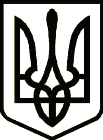 УкраїнаСРІБНЯНСЬКА СЕЛИЩНА РАДАЧЕРНІГІВСЬКОЇ ОБЛАСТІ РІШЕННЯ   (двадцять дев’ята сесія сьомого скликання)26 травня   2020 року смт СрібнеПро затвердження проектно-кошторисної документації       Керуючись ст.26 Закону України «Про місцеве самоврядування в Україні» та відповідно до пункту 4 Порядку затвердження проектів будівництва і проведення їх експертизи, затвердженого постановою Кабінету Міністрів України від 11.05.2011 року №560 «Про затвердження Порядку затвердження проектів будівництва і проведення їх експертизи та визнання такими, що втратили чинність, деяких постанов Кабінету Міністрів України» зі змінами, експертною оцінкою від 13.05.2020 року №28795, селищна рада вирішила:      1.Затвердити робочий  проект «Поточний середній ремонт автомобільної дороги комунальної власності по вул. Ярова в смт Срібне, Срібнянського району, Чернігівської області» із загальною кошторисною вартістю 403,996 тис.грн.      Основні техніко-економічні показники та будівництво об’єкту:      2. Затвердити робочий проект «Капітальний вибірковий ремонт покриття проїзної частини автомобільної дороги  по вул. Яровій в смт Срібне Чернігівської області» із загальною кошторисною вартістю 2 551,675 тис.грн.       Основні техніко-економічні показники та будівництво об’єкту:     3.Забезпечити оприлюднення цього  рішення згідно з діючим законодавством.     4.Контроль за виконанням даного рішення покласти на постійну комісію з питань бюджету, соціально-економічного розвитку та інвестиційної  діяльності.Секретар  ради                                                                      І.МАРТИНЮК№п/пХарактер будівництваПоточний, середній ремонт1Кошторисна вартість будівництва:в т.ч.будівельні роботи:інші витрати:403,996 тис.грн.315,520 тис.грн.88,476 тис.грн.2Розробник проектуПП «Модерн – XXI»3Експертна оцінка (позитивна)№28795 від 13.05.2020 року№п/пХарактер будівництваКапітальний ремонт1Кошторисна вартість будівництва:в т.ч.будівельні роботи:інші витрати:2 551,675 тис.грн.2032,592 тис.грн.519,083 тис.грн.2Розробник проектуПП «Модерн – XXI»3Експертна оцінка (позитивна)№28503 від 22.04.2020 року